		 Student Services Building, Room 241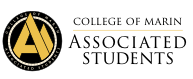 College of Marin-Kentfield Campus835 College Ave, Kentfield, CA 94904Regular Meeting MINUTESMarch 15, 2019Order of Business Call to Order: Roll CallASCOM ADVISOR: SADIKA SULAIMAN HARA AND TEA PERALESAUXILIARY MEMBERS: Cayri Chan, Liam Zhu, Thomas Boatright, Amina Nakhuda, Juan MiguelHojilla, Blanca Lopez MEMBERS OF THE GENERAL PUBLIC: Adoption of the Agenda (Fitry, Gabby)Motion to amend and add agenda item: Discussion/Action to approve funding purchase of $2,450.00 for physics and astronomy student field trip to the Exploratorium: 10-0-0PASSESMotion to have item c to be listed as the first item:10-0-0PASSESApproval of the Minutes (Laurel, Gabby)Public CommentThis segment of the meeting is reserved for persons desiring to address the ASCOM Executive Board on any matter of concern that is not stated on the agenda. A time limit of three (3) minutes per speaker and ten (10) minutes per topic shall be observed. The law does not permit any action to be taken nor extended discussion of any items not on the agenda. The ASCOM Board or Members may respond briefly to questions or statements, however, for more information please contact the ASCOM President or Secretary to have an item placed on the next regular meeting agenda. (Brown Act 54954.3) This section is reserved for persons who did not reserve an agenda item.New Business (Actions May Be Taken) Discussion/Action to recognize and reinstate the Business club. Presentation by Yanina Miller. Discussion: Hellen, LaurelYanina: This club is for anyone interested in starting or managing a business. Will use the funding to print certificates for members. Planning to invite speakers. Has about 10 members. Thinking of collaborating with other clubs.Hellen offers Fitry and Fernando’s marketing expertise to help publicize.Motion to Vote: Gabby, Hellen9-1-0 PASSESDiscussion on the partnership and awareness of Rotary Club. Presentation from the Ross Valley President of Rotary Club and community member, Stan Hook.Discussion: Gabby, FitryStan offers to set up a meeting between the rotary club and ASCOM to help College of Marin. Wants to know COM’s needs. The organization raises funds and has people power on projects. Rotary.org - 1.2 million members, 35 clubs around the U.S. There are 16 to 17 rotary clubs in Marin. Members include a retired judge, doctor, admiral, etc. Offers help on Career Day, mentoring, attorney, banker, scholarships to make aware. As president, Stan wants to focus on youth. Kevin attends the Central Marin group. Rotary partnered with COM and resulted in raising 5 million dollars. Gabby will keep in contact with Stan. Motion to Vote: Gabby, Laurel9-1-0 PASSESDiscussion/Action to recognize and reinstate the Muslim Student Association. Item requested by Asma Bham.Discussion: Hellen, LaurelAsma will be reactivating the club. Wants to start fundraising for Muslim countries like Syria. Hellen: They have a club account.Liam: Ish originally stated this club.Motion to Vote: Gabby, Hellen9-0-0 PASSESDiscussion/Action to recognize the Empower club and award $100.00 for seed money. An account needs to be created, PR#11586.  Presentation by Amina Nakhuda.Discussion: Hellen, AndreaYWCA is an organization which fights against injustice and racial inequality. Wants to train students to become YWCAdvocates. Thinking of addressing statewide or local immigration. Teaching how to campaign and raise voices. Club has 7 to 8 members right now. Amina asks ASCOM to spread the word about the club.Motion to Vote: Gabby, Fitry9-0-0 PASSESDiscussion/Action to amend item f from 9/14/18 minutes NTE $200.00 to purchase a couch for the ASCOM Office, acct#4500.01, reimburse MCCD Sadika’s Calcard, pr#11441, Ikea.  PR# has been changed to 11564.Discussion: Fitry, GabbyMotion to Vote: Fernando, Gabby9-0-0 PASSESDiscussion/Action to pay MCCD Reprographics/College Services for printing/copying in the amount of $39.46 from acct.#5820.01, PR#11581.  This is for December 2018 printing/copying services.Discussion: Laurel, GabbyMotion to Vote: Fitry, Laurel9-0-0 PASSESDiscussion on Womxn’s History Month Celebration Debrief. Discussion: Laurel, LucaFitry and Gabby: Highlights include: an engaging and open discussion panel, did not waste food, speakers enjoyed the vent, film was interesting. Challenges: because it was a long event, audience members left before the panel, a student caused a heated discussion and would not return the mic to the hosts. How Gabby and Fitry dealt: properly addressed the mishap and created a larger conversation, closing statements ended the event with a good note. Andrea recommends handing out the agenda at the beginning of the event and serving snacks during the film and the “main course” before the panel. Laurel thanks Fitry and Gabby for staying on top of the deadlines.Discussion/Action to approve funding of $2,450.00 from acct#7300 (MCC Departments), PR#11585 for physics and astronomy student field trip to the ExploratoriumDiscussion: Laurel, FernandoAndrew and Doctor Everett: In the past years, many College of Marin students have gone to the field trip. Funding will provide transportation and tickets for entry. Charter bus is 1,800 dollars. 15 to 19 dollars each for the entry ticket. Dr Everett is spending out of pocket. Dr. Everett: It’s been successful in the past. The Exploratorium has a top-notch staff and is underrated. Andrew looked into other transportation options and concluded that the bus is the best option. Gabby: This will be coming from the department. Liam: This is the maximum amount of funding we can spend until we transfer more funds to the account.Motion to Vote: Gabby, Hellen9-0-0 PASSESStanding Business (Actions May Be Taken) Officer Reports:PRESIDENT REPORT: Jadon and Liam met with Jonathan and discussed the Math department. Liam: Math teachers who were problematic won’t be coming back. The school is in contact with the Marin Union regarding tenure. Liam wants to meet with each member to start transition binders. Instructs to continue telling people about elections.VICE PRESIDENT REPORT: Did not have an ICC meeting. Communication with clubs is easier. Next meeting is on the 26th. Will be working with Kai and Ashley to integrate ICC into Slack. Working with Tea and Wammy and IT with the ICC website. Thinking of posting a digital version of a club roster but there are some liability issues with public information.STUDENT TRUSTEE REPORT: Met with Jonathan Eldridge to create compelling data to present to the Board of Trustee and Dean of the Math department. It will require to 200+ surveys. Planning on conducting focus groups of students from different classes. The tablets should be coming in next week. Will download survey monkey. SECRETARY REPORT: Office hours have changed to Fridays. Thanks Fitry for being a huge reason why the Womxn’s History event was successful by sending emails to the panelists. TREASURER REPORT: No reportSENATOR – TECHNOLOGY: Found a conference mike for 50 dollars. Needs to find a camera charger online. Gotten approval from teachers to conduct surveys. Met with Kunta and discussed IT related topics. SENATORS (2) – STUDENT ACTIVITIES & SERVICES: Andrea: Three events left. Got therapy dogs for finals week. Met with Hellen to gather data for the stipends. There will be two versions of how the data will be evaluated: how many hours the member put in and the specific duties allotted to the member. Laurel encourages to keep communication and drive high. SENATORS (2) - PUBLIC RELATIONS & MARKETING: Fernando has been working on the posters Fitry requested for. Sadika will be ordering the supplies. The cookie cutters arrived yesterday. Needs the approval to print out postcards. Earth Day posters are in the process. Will start on the Finals poster.STATE STUDENT SENATE REPRESENTATIVE REPORT: Moving ahead on Earth Day. SSCCC is in 20 days.ESCOM REPRESENTATIVE REPORT: ESCOM has four openings on our board. Next event is for a Dakota Winters book. ASCOM ADVISORS REPORT: Committee Reports:COLLEGE COUNCIL REPORT: No reportGOVERNANCE REVIEW COUNCIL: No reportPLANNING AND RESOURCE ALLOCATION COMMITTEE: EDUCATIONAL PLANNING COMMITTEE: Received the notice that the College Council has not approved the Educational Masterplan. Will work on the wording about equity. FACILITIES PLANNING COMMITTEE: INSTRUCTIONAL EQUIPMENT COMMITTEE: PROFESSIONAL LEARNING COMMITTEE: Discussed bond measures. Classified learning day will be held during spring break. GUIDANCE, RESOURCES, INTEGRATION, TRANSFORMATION COMMITTEE:TECHNOLOGY PLANNING COMMITTEE:INCLUSION, DIVERSITY, EQUALITY, AND ACTION COMMITTEE: evaluating the Masterplan and making sure the language for equity is being reviewed. Doing the student spotlight for the IDEA newsletter. Will be emailing the question that will be included. Communications from the Floor	This time is reserved for any member of the Board to make announcements on items that are not on the agenda. A time of limit of three (3) minutes per speaker and ten (10) minutes per topic shall be observed and total time will not be extended. 	Fernando rewrote the board regarding office hours.Kai: Make sure to visit the office hours page on Slack.Andrea: For transition binders, do we share?Liam: It’s up to you. It is different for every position. Will meet with each member.Hellen emailed Umoja about possibly tabling on the Angela Davis event. It will be on March 28th. Ashley, Gabby, and Liam can table. Fernando reminds volunteers to set up an appointment with Brian about Let’s Get Fiscal.Kai reminds to submit receipts. Ashley: Some people are not getting notifications on Slack, I can offer my help. Luca recommends having exclusive group chats. 
Public CommentThis segment of the meeting is reserved for persons desiring to address the ASCOM Executive Board on any matter of concern that is not stated on the agenda. A time limit of three (3) minutes per speaker and ten (10) minutes per topic shall be observed. The law does not permit any action to be taken nor extended discussion of any items not on the agenda. The ASCOM Board or Members may respond briefly to questions or statements, however, for more information please contact the ASCOM President or Secretary to have an item placed on the next regular meeting agenda. (Brown Act 54954.3)Adjournment: Gabby, Fitry 2:27X_______________________________			X__________________________________ASCOM President					  	ASCOM Advisor OFFICERSPRESENTABSENTPRESIDENT LIAM CAMPBELLXVICE PRESIDENT HELLEN SIGARANXSTUDENT TRUSTEE JADON SEITZ (voted in on 6/14/18) XSECRETARY GABBY HOJILLA (voted in 8/31/18)XTREASURER KAI KONISHI GRAY Late1:59 pm SENATOR – TECHNOLOGYASHLEY CHANTHONGTHIP (voted in 11/2/18) XSENATOR - STUDENT ACTIVITIES & SERVICES ANDREA THACH - Proxy = LaurelXSENATOR - STUDENT ACTIVITIES & SERVICESLAUREL HALVORSON XSENATOR – PUBLIC RELATIONS & MARKETINGFERNANDO SANCHEZ (voted in 6/14/18)XSENATOR – PUBLIC RELATIONS & MARKETINGFITRY RAHMADIANTY (voted in 6/14/18)XSTATE STUDENT SENATE REP.LUCA CITROEN (voted in 2/1/18)XESCOM REPRESENTATIVE DENIZE SPRINGER (NON-VOTING MEMBER)X